"בְּזָכְרֵנוּ אֶת-צִיּוֹן" גַּעְגּוּעִים לְאֶרֶץ יִשְׂרָאֵל פתיח: מי יודע למה שוברים כוס בחתונה? (אפשר להביא תמונה לשם תזכורת והמחשה)נזכיר בעזרת תשובות של התלמידים שזו דרך לזכור את ירושלים גם בעת שמחה גדולה ומסיבה חשובה. למה זה כל כך חשוב ליהודים בכל הדורות דווקא בשיא השמחה לזכור את ירושלים?על זכרונה של ארץ ישראל אנו רוצים לשוחח  ביום בשיעור.לימוד: נלמד 2 מקורותתהילים קלז, שבועת זיכרון לירושלים. אפשר להוסיף לתלמידים שיש מקומות בהם שרים את הפסוקים האלו בשעת החופה. בלימוד אולי יעלו התלמידים מנהגים נוספים-להשאיר ריבוע לא צבוע בקיר הבית, איזכורים של ארץ ישראל בתפילה ובברכת המזון ועוד.מפת התלתן. זו כמובן לא מפה שאפשר למצא את הדרך בעזרתה, אלא היא מתארת השקפת עולם: במפה עתיקה זו אנו רואים את התפיסה של ירושלים במרכז העולם. כל היבשות יונקות מימנה. היא המקשרת ביניהן ומימנה הכל יוצא. מעניין שאמריקה נמצאת בשוליים ואוסטרליה לא קיימת בכלל-עדיין לא התגלתה (או לפחות לא מוכרת לצייר). משימה לתלמידים: לצייר בעצמם בדרך יצירתית כלשהיא לפי בחירתם את נושא הגעגועים לארץ. כמובן שנוכל לערוך בכיתה (או בכל בית הספר) תערוכה יפה של היצירות.אסיף: דיון בכיתה:מה מקומה של ארץ ישראל בחיינו? האם מדינת ישראל מגשימה את החלומות שלנו  על ארץ ישראל? במה כן? במה לא?צידה לדרך: זכרונות הרב משאש על הגעגוע לארץ ישראל והעליה לארץ.געגועים לארץ ישראלתהילים פרק קלזעַל נַהֲרוֹת בָּבֶל, שָׁם יָשַׁבְנוּ גַּם-בָּכִינוּ, בְּזָכְרֵנוּ אֶת-צִיּוֹן.
...אִם-אֶשְׁכָּחֵךְ יְרוּשָׁלִָם תִּשְׁכַּח יְמִינִי.
תִּדְבַּק-לְשׁוֹנִי לְחִכִּי אִם-לֹא אֶזְכְּרֵכִי.
אִם-לֹא אַעֲלֶה אֶת-יְרוּשָׁלִַם עַל רֹאשׁ שִׂמְחָתִי.סַמְּנוּ בַּמִּזְמוֹר אֶת הַשְּׁבוּעָה: אִם... אָז...אִמְרוּ בִּלְשׁוֹנְכֶם אֶת לְשׁוֹן הַשְּׁבוּעָה שֶׁבַּמִּזְמוֹרמַדּוּעַ לְדַעְתְּכֶם חוֹשְׁשִׁים הַגּוֹלִים לִשְׁכּוֹחַ אֶת יְרוּשָׁלַיִם?אֵלּוּ מִנְהָגִים אַתֶּם מַכִּירִים כַּיּוֹם לְזִכָּרוֹן יְרוּשָׁלַיִם וְיִשְׂרָאֵל?מָה מְקוֹמָהּ שֶׁל אֶרֶץ יִשְׂרָאֵל בְּחַיֵּיכֶם?לִפְנֵיכֶם מַפַּה עַתִּיקָה, מַפַּת הַתִּלְתָּן. 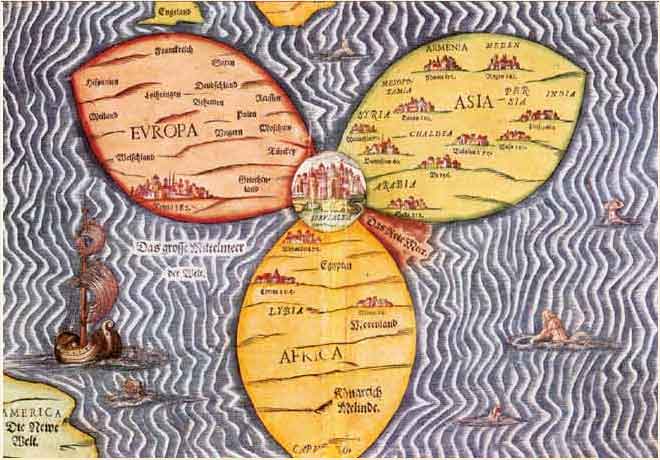 הִתְבּוֹנְנוּ בַּמַּפָּה, חַפְּשׂוּ אֶת 5 הַיַּבָּשׁוֹת שֶׁאָנוּ מַכִּירִים. הַסְבִּירוּ לָמָּה צִיֵּיר כָּל יַבֶּשֶׁת כְּפִי שֶׁצִּיֵּיר? מָה מְקוֹמָהּ שֶׁל יְרוּשָׁלַיִם לְפִי הַשְׁקָפָתוֹ שֶׁל הַצַּיָּיר?מְשִׂימָה: צַיְּירוּ אִיּוּר אוֹ קוֹמִיקְס הַמַּעֲמִיד אֶת יְרוּשָׁלַיִם (אוֹ אֶרֶץ יִשְׂרָאֵל) כְּמָקוֹם שֶׁמִּתְגַּעְגְּעִים אֵלָיו.צֵידָה   לַדֶּרֶךְ:  בַּהַקְדָּמָה לְסִפְרוֹ כּוֹתֵב הָרַב יוֹסֵף  מַשָׂאשׂ אֶת סִיפּוּר חַיָּיו. בֵּין הַיֶּתֶר הוּא מְסַפֵּר: הַכְּמִיהָה הַגְּדוֹלָה לְאֶרֶץ יִשְׂרָאֵל הָיְתָה  חֲזָקָה וַעֲמוּקָּה בַּמָּסוֹרֶת הַמִּשְׁפַּחְתִּית, אֲבָל תָּמִיד הָיוּ אֵירוּעִים שֶׁמָּנְעוּ מֵאֲבוֹתַי לַעֲלוֹת.  (...)   סָבִי, הָרַב הַגָּאוֹן מָרְדְּכַי מַשָׂאשׂ זצ''ל, בְּעֵת פְּטִירָתוֹ צִיוָּוה אֶת בְּנוֹ, אֲדוֹנִי אָבִי זצ''ל, שָׁלוֹשׁ צַוָּאוֹת:א-	 שֶׁיִּהְיֶה מִתְבּוֹדֵד עִם קוֹנוֹ שָׁעָה אַחַת בְּכָל יוֹם לַעֲשׂוֹת חֶשְׁבּוֹן הַנֶּפֶשׁ.ב-	 שֶׁיִּשְׁתַּדֵּל לְזַכּוֹת אֶת הָרַבִּים אוֹ אֶת הַיָּחִיד בְּכָל יוֹם בְּאֵיזֶה מִצְוָה. ג-	 שֶׁיִּשְׁתַּדֵּל בְּכָל כּוֹחוֹ לַעֲלוֹת אֶל הָאָרֶץ, כִּי אֲוִיר אֶרֶץ יִשְׂרָאֵל קָדוֹשׁ מִקְּדוּשַׁת ה'.סִיפֵּר לִי רֹאשׁ הַחֶבְרָא קַדִישָׁא, שֶׁבִּשְׁעַת פְּטִירָתוֹ סָבִי עוֹד חָזַר עַל הצַוָּאוֹת הָאֵלּוּ פְּעָמִים הַרְבֵּה, וּבַפַּעַם האַחֲרוֹנָה חָזַר עַל הַמִּילִּים "אֶרֶץ הַקּוֹדֶשׁ!... אֶרֶץ הַקּוֹדֶשׁ...", עַד שֶׁיָּצְאָה נִשְׁמָתוֹ בְּמִילָּה "קוֹדֶשׁ". (...)... וּפְעָמִים  חִבַּת הָאָרֶץ עָלְתָה בְּלִיבִּי, וְחָשַׁבְתִּי לַעֲזוֹב אֶת אֶרֶץ מוֹלַדְתִּי וְכָל טוּבָהּ וְלַעֲלוֹת אֶל הָאָרֶץ, וּבִמְיוּחָד בְּמוֹצָאֵי כָּל חַג כְּשֶׁאוֹמְרִים (...) "לְשָׁנָה הַבָּאָה בִּירוּשָׁלַיִם" אָז הָיוּ מַחְשָׁבוֹת   מִתְרוֹצְצוֹת בִּי (...) בְּה' בְּאִיָּיר תש"ח (1948) הוּכרַז בָּעוֹלָם עַל מְדִינַת יִשְׂרָאֵל, וְנִקְבַּע לְיוֹם עַצְמָאוּת וּבָא הַסִּימָן: "בְּשׁוּב ה' אֶת שְׂבוּ"ת עַמּוֹ, יִגַּל יַעֲקֹב יִשְׂמַח יִשְׂרָאֵל" וּבְאוֹתָהּ שָׁנָה הִתְחִילָה הָעֲלִיָּה בִּרְבָבוֹת עַם. ..  לְאַחַר תְּלָאוֹת רַבּוֹת, יָצָאתִי עִם מִשְׁפַּחְתִּי לַדֶּרֶךְ לְאֶרֶץ יִשְׂרָאֵל, וּבְיוֹם א' בְּשָׁעָה 10 בַּבּוֹקֶר הִגַּעְנוּ לְעִיר הַקּוֹדֶשׁ חֵיפָה הַיָּפָה, וְקִיבְּלוּ אֶת  פָּנֵינוּ רֵיעִים אֲהוּבִים.  בָּרוּךְ הַגּוֹמֵל לְחַיָּיבִים טוֹבוֹת  שֶׁגְּמַלָנוּ כָּל טוּב.הָרַב יוֹסֵף משאש, סֵפֶר אוֹצַר הַמִּכְתָּבִים 1998  עָרוּךְ עַל פִּי הַהַקְדָּמָה.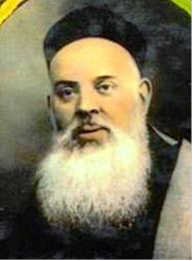 הָרַב יוֹסֵף מַשָׂאשׂ (1892- 1974) הָיָה דַּיָּין, פּוֹסֵק, מְשׁוֹרֵר וְאִישׁ צִיבּוּר. כּיהֵן כּרַב הָרָאשִׁי שֶׁל תְּלְמְסָאן שֶׁבְּאַלְגִ'יר, כְּדַיָּין בְּמֶקְנֶס שֶׁבְּמַרוֹקוֹ וּכְרָב הָרָאשִׁי הַסְּפָרַדִּי שֶׁל הָעִיר חֵיפָה בישראל.